Foundations of Algebra					         Unit 6Day 7 – Characteristics of Linear FunctionsOne key component to fully understanding linear functions is to be able to describe characteristics of the graph and its equation.  Important: If a graph is a line (arrows), we need to assume that it goes on forever. Domain and RangeNon Linear Examples:1. 					2. 					3. 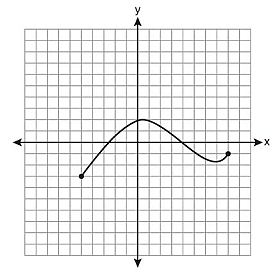 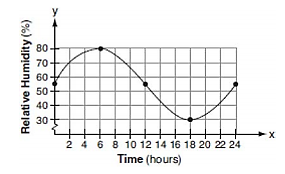 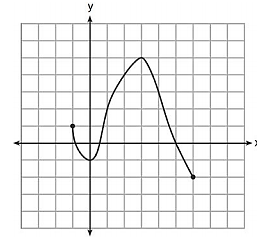 Domain: 				Domain:					Domain:		Range: 				Range:					Range:Linear Examples: 1. 								2. 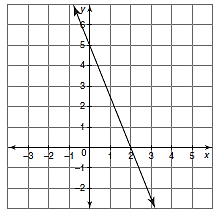 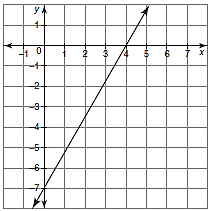 Domain: 							Domain:Range: 							Range:X and Y intercepts Linear Examples: 1. 								    2. Y-intercept:	Y-intercept:X-intercept                                 	X-intercept:		Zero:	Zero:3. 	4. 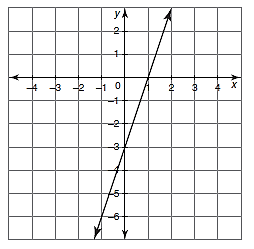 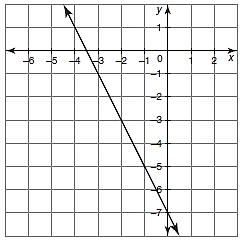 Y-intercept:	Y-intercept:X-intercept                                 	X-intercept:		Zero:	Zero:Interval of Increase and Decrease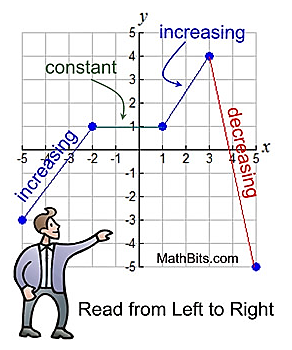 Non Linear Example: 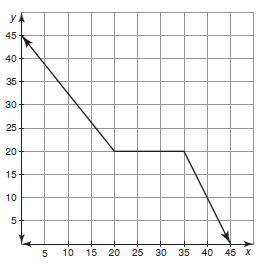 Interval of Increase:Interval of Decrease: Interval of Constant:Linear Examples: 1. 			        				2. Interval of Increase:                                             Interval of Increase:Interval of Decrease:                                           Interval of Decrease:Interval of Constant:                                                               Interval of Constant:Maximum and Minimum (Extrema)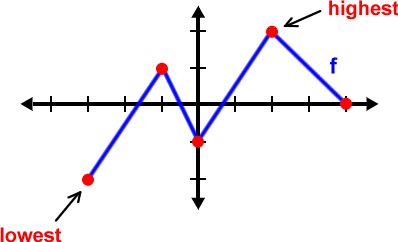 Non Linear Examples:1. 					2. 					           3. Maximum: 				Maximum:					Maximum: Minimum:				Minimum:					Minimum: Linear Examples: 1.								2. Maximum: 							Maximum:Minimum:							Minimum:Positive and Negative Regions on a Graph1. 		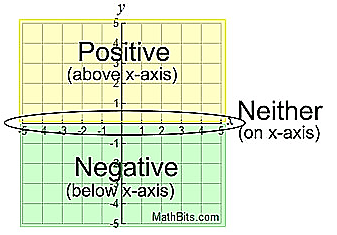 Positive:  __________________________	 Negative:  _________________________	 2. 	3. Positive:  __________________________	Positive:  __________________________Negative:  _________________________	Negative:  ________________________End Behavior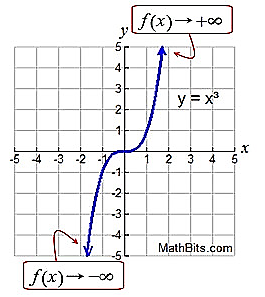 1. 								2. As x   -, f(x)  _____	As x  -, f(x)  _____As x  , f(x)  _____	As x  , f(x)  _____3.                                                                                     4. As x   -, f(x)  _____	As x  -, f(x)  _____As x  , f(x)  _____	As x  , f(x)  _____PracticeDomainDomainDomainDefine:All possible values of xThink:How far left to right does the graph go?Write:[smallest #, largest #]RangeRangeRangeDefine: All possible values of yThink:How far down to how far up does the graph go?Write:[smallest #, largest #]Y-InterceptY-InterceptY-InterceptDefine:Point where the graph crosses the y-axisThink:At what coordinate point does the graph cross the y-axis?Write:(0, b)X-InterceptX-InterceptX-InterceptDefine: Point where the graph crosses the x-axis Think:At what coordinate point does the graph cross the x-axis?Write:(a, 0)ZeroZeroZeroDefine:Where the function (y-value)  equals 0Think:At what x-value does the graph cross the x-axis?Write:x = ____Interval of IncreaseInterval of IncreaseInterval of IncreaseDefine:The part of the graph that is rising as you read left to right. Think:From left to right, is my graph going up?Write:[x value where it starts increasing, 
x value where is stops increasing]Interval of DecreaseInterval of DecreaseInterval of DecreaseDefine: The part of the graph that is falling as you read from left to right. Think:From left to right, is my graph going down?Write:[x value where it starts decreasing, x value where is stops decreasing]Interval of ConstantInterval of ConstantInterval of ConstantDefine: The part of the graph that is a horizontal line as you read from left to right. Think:From left to right, is my graph a flat line?Write:[x value where it starts flat-lining, 
x value where is stops flat-lining]MaximumMaximumMaximumDefine:Highest point or peak of a function. Think:What is my highest point or value on my graph?Write:y = biggest y-valueMinimumMinimumMinimumDefine: Lowest point or valley of a function. Think:What is the lowest point or value on my graph?Write:y = smallest y-valuePositivePositivePositiveDefine: The part of the function that is above the x-axis. Think:Which part of the function is in the positive region and where?Write:[smallest x-value that is positive, largest x-value that is positive]NegativeNegativeNegativeDefine: The part of the function that is below the x-axis.   Think:Which part of the function is in the negative region and where?Write:[smallest x-value that is negative, largest x-value that is negative]End BehaviorEnd BehaviorDefine: Behavior of the ends of the function (what happens to the y-values or f(x)) as x approaches positive or negative infinity. The arrows indicate the function goes on forever so we want to know where those ends go.  Define: Behavior of the ends of the function (what happens to the y-values or f(x)) as x approaches positive or negative infinity. The arrows indicate the function goes on forever so we want to know where those ends go.  Think:As x goes to the left (negative infinity), what direction does the left arrow go?Write:As x   -, f(x)  _____Think:As x goes to the right (positive infinity), what direction does the right arrow go?Write:As x   , f(x)  _____Practice Example 1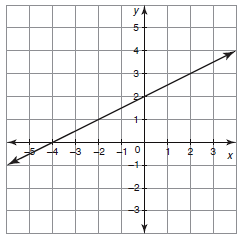 Practice Example 2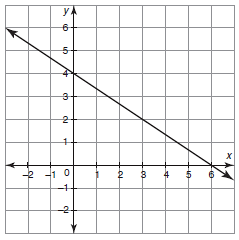 Domain:Range:Domain:Range:Y-intercept:X-intercept:Zero:Y-intercept:X-intercept:Zero:Interval of Increase:Interval of Decrease:Interval of Constant:Interval of Increase:Interval of Decrease:Interval of Constant:Maximum:Minimum: Maximum:Minimum: Positive: Negative:Positive: Negative:End Behavior:As x  -, f(x)  _____As x  , f(x)  _____End Behavior:As x  -, f(x)  _____As x  , f(x)  _____